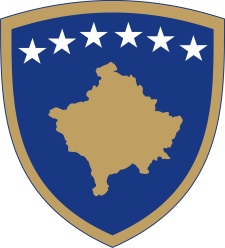 Republika e KosovësRepublika Kosova-Republic of KosovoQeveria - Vlada - Government                              Br. 1/87              Datum: 29.01.2019Na osnovu člana 92. stav 4. i člana 93 stav (4) Ustava Republike Kosova, na osnovu člana 4. Uredbe br 02/2011 za oblasti administrativne odgovornosti kancelarije premijera i ministarstava, izmenjenog i dopunjenog Uredbom br 15/2017, Uredbom br. 16/2017, Uredboma br. 07/2018, Uredbom br. 26/2018 i Uredbom br. 30/2018, u skladu sa članom 19. Poslovnika o radu Vlade Republike Kosovo br. 09/2011, Vlada Republike Kosovo je na sednici održanoj 29. januara 2019, donosi sledeću:O D L U K AUsvojeni su  zapisnici sa 83 i 94 sednice Vlade Kosova Odluka stupa na snagu danom potpisivanja.Ramush HARADINAJ		___________________                                                                                    Premijer Republike Kosovo   Dostavlja se:zamenicima Premijera svim ministarstvima  (ministrima )generalnom sekretaru KPR-a  		Arhivi VladeRepublika e KosovësRepublika Kosova-Republic of KosovoQeveria - Vlada - Government                              Br. 2/87              Datum: 29.01.2019Na osnovu člana 92. stav 4. i člana 93 stav (4) Ustava Republike Kosova, na osnovu člana 4. Uredbe br 02/2011 za oblasti administrativne odgovornosti kancelarije premijera i ministarstava, izmenjenog i dopunjenog Uredbom br 15/2017, Uredbom br. 16/2017, Uredboma br. 07/2018, Uredbom br. 26/2018 i Uredbom br. 30/2018, u skladu sa članom 19. Poslovnika o radu Vlade Republike Kosovo br. 09/2011, Vlada Republike Kosovo je na sednici održanoj 29. januara 2019, donosi sledeću:O D L U K ADodeljena su sredstva u iznosu od  15.000.00 vrednosti (petnaest hiljada) evra za podršku porodici bivšeg zamenika ministra Ministarstva za dijasporu i strateške investicije Arijana Dacija, koji je tragično umro 26. januara, 2019 na Brezovici.  Sredstva iz tačke 1. ove odluke će biti izdvojena iz nepredviđenih izdataka sa kodom 232 iz podprograma nepredviđenih izdataka    sa kodom 13100, kategorija rashodi rezervi  i  prebacuju se Ministarstvu finansija u podprogramu trezora sa kodom 201- 11200 u kategoriji troškova subvencija i transfera.  Ministarstvo finansija je dužno da sprovede ovu odluku.  Odluka stupa na snagu danom potpisivanja.Ramush HARADINAJ		___________________                                                                                  Premijer Republike Kosovo   Dostavlja se:zamenicima Premijera svim ministarstvima  (ministrima )generalnom sekretaru KPR-a  		Arhivi VladeRepublika e KosovësRepublika Kosova-Republic of KosovoQeveria - Vlada - Government                              Br.03/87              Datum: 29.01.2019Na osnovu člana 92. stav 4. i člana 93 stav (4) Ustava Republike Kosova, na osnovu člana 4. Uredbe br 02/2011 za oblasti administrativne odgovornosti kancelarije premijera i ministarstava, izmenjenog i dopunjenog Uredbom br 15/2017, Uredbom br. 16/2017, Uredboma br. 07/2018, Uredbom br. 26/2018 i Uredbom br. 30/2018, u skladu sa članom 19. Poslovnika o radu Vlade Republike Kosovo br. 09/2011, Vlada Republike Kosovo je na sednici održanoj 29. januara 2019, donosi sledeću:O D L U K AO izmenama i dopunama zakonodavnog programa Vlade Republike Kosovo za 2019.godinu 1. U zakonodavni program Vlade Republike Kosovo za 2019 godinu obuhvatiće se sledeći nacrti zakona:  1.1.Nacrt zakona o ratifikaciji Finansijskog ugovora IPA-2018 između Republike Kosovo i Evropske unije (MEI) -30. 09.2019; 1.2 Nacrt zakona o statusu stranih snaga na teritoriji Republike Kosovo (MO) - 31. 05.2019; 1.3 Nacrt Građanskog zakonika (MP) - 30.04.2019.  2. Zadužuje se  Pravna kancelarija Kancelarije premijera da sprovede ovu odluku.  3. Odluka stupa na snagu danom potpisivanja.Ramush HARADINAJ		___________________                                                                                    Premijer Republike Kosovo   Dostavlja se:zamenicima Premijera svim ministarstvima  (ministrima )generalnom sekretaru KPR-a  		Arhivi VladeRepublika e KosovësRepublika Kosova-Republic of KosovoQeveria - Vlada - Government                                 Br.04/87              Datum: 29.01.2019Na osnovu člana 92. stav 4. i člana 93 stav (4) Ustava Republike Kosova, člana 73 Zakona br. 03/L-149 o civilnoj službi Republike Kosovo i člana 18 Pravilnika br. 06/2012 o visokim rukovodečim pozicijama u civilnoj službi Republike Kosovo, na osnovu člana 4. Uredbe br 02/2011 za oblasti administrativne odgovornosti kancelarije premijera i ministarstava, izmenjenog i dopunjenog Uredbom br 15/2017, Uredbom br. 16/2017, Uredboma br. 07/2018, Uredbom br. 26/2018 i Uredbom br. 30/2018, u skladu sa članom 19. Poslovnika o radu Vlade Republike Kosovo br. 09/2011, Vlada Republike Kosovo je na sednici održanoj 29. januara 2019, donosi sledeću:O D L U K AUspostavlja se Disciplinska komisija za razmatranje predmeta Direktora Centralne agencije za javne nabavke a u okviru Ministarstva finansija, u sledećem sastavu:  1.1. Dardan Gashi, zamenik premijera, predsednik;   1.2  Mahir Iagcilar, ministar za javnu upravu, član; 1.3 Kujtim Gashi, ministar za kulturu, omladinu i sporit, član; 1.4 Kaplan Halimi, generalni sekretar MPŠRR, član; 1.5 Arben Čitaku, generalni sekretar MSPP, član; 2.  Komisija iz tačke 1. ove odluke obavlja dužnosti i odgovornosti određene Zakonom br. 03 / l-149 o civilnoj službi Republike Kosovo, Uredbom br. 06/2012 o visokim rukovodečim pozicijama u civilnoj službi Republike Kosovo i drugim zakonskim aktima.  3.  Odluka stupa na snagu danom potpisivanja.Ramush HARADINAJ		    ___________________                                                                                    Premijer Republike Kosovo   Dostavlja se:zamenicima Premijera svim ministarstvima  (ministrima )generalnom sekretaru KPR-a  		Arhivi VladeRepublika e KosovësRepublika Kosova-Republic of KosovoQeveria - Vlada - Government                                 Br.05/87              Datum: 29.01.2019Na osnovu člana 92. stav 4. i člana 93 stav (4) Ustava Republike Kosova, na osnovu člana 4. Uredbe br 02/2011 za oblasti administrativne odgovornosti kancelarije premijera i ministarstava, izmenjenog i dopunjenog Uredbom br 15/2017, Uredbom br. 16/2017, Uredboma br. 07/2018, Uredbom br. 26/2018 i Uredbom br. 30/2018, u skladu sa članom 19. Poslovnika o radu Vlade Republike Kosovo br. 09/2011, Vlada Republike Kosovo je na sednici održanoj 29. januara 2019, donosi sledeću:O D L U K A1. Menja se i dopunjuje stav 1. Odluke Vlade br. 02/84 od 15. 01.2019, tako da među ministarski odbor za izbor projekta u skladu sa članom 5 i 6 Zakona br. 06/l-059 za Memorijalni kompleks "Adem Jashari" u Prekaze, će ubuduće imati sledeći sastav:     1.1 Fatmir Limaj, zamenik ministra – predsedavajući odbora;.  1.2 Bislim Zogaj direktor AMKMK - Zamenik predsedavajućeg odbora; 1.3 Kujtim Gashi, ministar Ministarstva kulture, omladine i sporta - član.; 1.4 Fatmir Matoshi, ministar Ministarstva životne sredine i prostornog planiranja - član;  1.5 Pal Lekaj Ministar Ministarstva za infrastrukturu i transport-član;1.6 Endrit Shala, Ministar Ministarstva trgovine i industrije - član; 1.7  Skendera Rečica, ministar Ministarstva rada i socijalnog staranja - član; 1.8 Vjolca Aliu, v.d direktor Muzeja Koosva - član; 1.9 Sabita Syla, direktor Instituta za istoriju - član.; 1.10 Hysen Matoshi , direktor Albanološkog Instituta - član;  1.11 Bekim Jashari, opština Srbica - član;  1.12 Predstavnik porodice Jashari; 1.13 Astritu Nixha, predsednik Udruženja arhitekata Kosova - član; 1.14 Hysni Gucati predstavnik ORV OVK - član.Odluka stupa na snagu danom potpisivanja.Ramush HARADINAJ		    ___________________                                                                                    Premijer Republike Kosovo   Dostavlja se:zamenicima Premijera svim ministarstvima  (ministrima )generalnom sekretaru KPR-a  		Arhivi VladeRepublika e KosovësRepublika Kosova-Republic of KosovoQeveria - Vlada - Government                              Br.06/87              Datum: 29.01.2019Na osnovu člana 92. stav 4. i člana 93 stav (4) Ustava Republike Kosova, na osnovu člana 4. Uredbe br 02/2011 za oblasti administrativne odgovornosti kancelarije premijera i ministarstava, izmenjenog i dopunjenog Uredbom br 15/2017, Uredbom br. 16/2017, Uredboma br. 07/2018, Uredbom br. 26/2018 i Uredbom br. 30/2018, u skladu sa članom 19. Poslovnika o radu Vlade Republike Kosovo br. 09/2011, Vlada Republike Kosovo je na sednici održanoj 29. januara 2019, donosi sledeću:O D L U K AUsvojena je  strategija o pravima dece 2018-2023 i akcioni plan za sprovođenje strategije za prava dece 2019-2021.  Obavezuju se sve ovlaščene institucije na sprovođenje strategije iz tačke 1 ove odluke.  Kancelarija za dobro upravljanje i/ kancelarija Premijera kordiniše i prati sprovođenje strategije iz tačke 1 ove odluke.  Odluka stupa na snagu danom potpisivanja.Ramush HARADINAJ		___________________                                                                                    Premijer Republike Kosovo   Dostavlja se:zamenicima Premijera svim ministarstvima  (ministrima )generalnom sekretaru KPR-a  		Arhivi VladeRepublika e KosovësRepublika Kosova-Republic of KosovoQeveria - Vlada - Government                              Br.07/87              Datum: 29.01.2019Na osnovu člana 92. stav 4. i člana 93 stav (4) Ustava Republike Kosova, na osnovu člana 4. Uredbe br 02/2011 za oblasti administrativne odgovornosti kancelarije premijera i ministarstava, izmenjenog i dopunjenog Uredbom br 15/2017, Uredbom br. 16/2017, Uredboma br. 07/2018, Uredbom br. 26/2018 i Uredbom br. 30/2018, u skladu sa članom 19. Poslovnika o radu Vlade Republike Kosovo br. 09/2011, Vlada Republike Kosovo je na sednici održanoj 29. januara 2019, donosi sledeću:O D L U K AUsvojen je program za reforme u ekonomiji 2019-2021  .  Obavezuje se Ministarstvo finansija da dokument iz tačke 1 ove odluke podnese kancelariji za veze Evropske komisije na Kosovo.Obavezuje se generalni sekretar Kancelarije Premijera da Program za reforme u ekonomiji iz tačke 1 ove odluke prosledi za informisanje Skupštini Republike Kosovo.  Odluka stupa na snagu danom potpisivanja.Ramush HARADINAJ		___________________                                                                                    Premijer Republike Kosovo   Dostavlja se:zamenicima Premijera svim ministarstvima  (ministrima )generalnom sekretaru KPR-a  		Arhivi VladeRepublika e KosovësRepublika Kosova-Republic of KosovoQeveria - Vlada - Government                              Br.08/87              Datum: 29.01.2019Na osnovu člana 92. stav 4. i člana 93 stav (4) Ustava Republike Kosova, člana 15 i 16 Zakona za Budžet za 2018 godinu, na osnovu člana 4. Uredbe br 02/2011 za oblasti administrativne odgovornosti Kancelarije premijera i ministarstava, izmenjenog i dopunjenog Uredbom br 15/2017, Uredbom br. 16/2017, Uredboma br. 07/2018, Uredbom br. 26/2018 i Uredbom br. 30/2018, u skladu sa članom 19. Poslovnika o radu Vlade Republike Kosovo br. 09/2011, Vlada Republike Kosovo je na sednici održanoj 29. januara 2019, donosi sledeću:O D L U K AUsvojen je zahtev Ministarstva finansija za izmenu i dopunu tabele Odluke br. 07/80, od  18.12.2018, menja se iznos projekta  sa kodom 10144 "Kupovina knjiga" sa iznosa od 400.000 evra  na iznos od 123,086.38 eura.  Obavezuje se Ministarstvo finansija i Ministarstvo obrazovanja, nauke i tehnologije za realizaciju ove odluke.  Odluka stupa na snagu na dan potpisivanja.Ramush HARADINAJ		___________________                                                                                    Premijer Republike Kosovo   Dostavlja se:zamenicima Premijera svim ministarstvima  (ministrima )generalnom sekretaru KPR-a  		Arhivi VladeRepublika e KosovësRepublika Kosova-Republic of KosovoQeveria - Vlada - Government                              Br.09/87              Datum: 29.01.2019Na osnovu člana 92. stav 4. i člana 93 stav (4) Ustava Republike Kosova, Zakona br. 04/L-052 o međunarodnim ugovorima, na osnovu člana 4. Uredbe br 02/2011 za oblasti administrativne odgovornosti Kancelarije premijera i ministarstava, izmenjenog i dopunjenog Uredbom br 15/2017, Uredbom br. 16/2017, Uredboma br. 07/2018, Uredbom br. 26/2018 i Uredbom br. 30/2018, u skladu sa članom 19. Poslovnika o radu Vlade Republike Kosovo br. 09/2011, Vlada Republike Kosovo je na sednici održanoj 29. januara 2019, donosi sledeću:O D L U K AUsvojena je u principu inicijativa Ministarstvo trgovine i industrije za pregovore Sporazuma o ekonomskoj saradnji između Vlade Republike Bugarske i Vlade Republike Kosovo.  Tokom pregovora ovog sporazuma, Ministarstvo trgovine i industrije je dužno da postupa u skladu sa odredbama Ustava Republike Kosova, Zakona o međunarodnim sporazumima i drugim zakonskim propisima koji su na snazi.  Odluka stupa na snagu danom potpisivanja..Ramush HARADINAJ		___________________                                                                                    Premijer Republike Kosovo   Dostavlja se:Zamenicima Premijera svim ministarstvima  (ministrima )Generalnom sekretaru KPR-a Arhivi Vlade